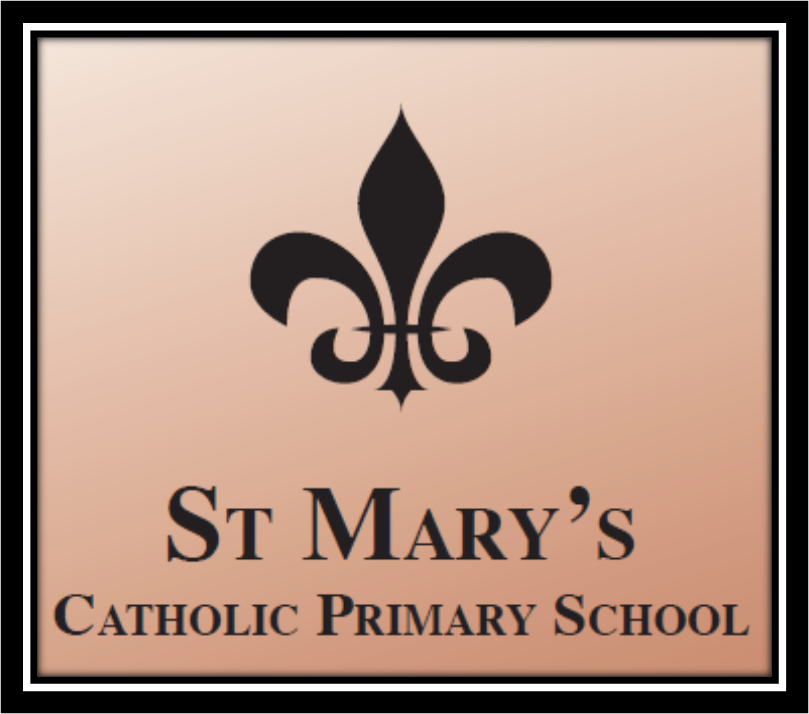 St Mary’s Catholic Primary SchoolPeer-on-Peer Abuse PolicyJanuary 20231. AimsOur school is committed to safeguarding and promoting the welfare of all children. We recognise that children may face different forms of abuse and we work together to protect children from harm. As well as being abused by adults, children can be abused by other young people. This is known as ‘peer-on-peer’ or ‘child on child abuse’. The school is committed to preventing child on child abuse and will protect children that may be suffering, or at risk of suffering harm perpetrated by another child. We recognise that child on child abuse is abuse and should never be tolerated or passed off as ‘banter’, ‘just having a laugh’ or ‘part of growing up’. We maintain an attitude of ‘it could happen here’ and act in the best interests of the child at all times.  2. Definitions2.1 The following terms and associated definitions will be used throughout this policy. ‘Staff’ or ‘members of staff’ refers to all teaching, non-teaching, support, supply, peripatetic, contract staff, governors, volunteers and trustees working in or on behalf of the school. Child/children refers to any young person under the age of 18.Safeguarding and promoting the welfare of children is defined as; protecting children from maltreatment; preventing impairment of children’s mental and physical health or development; ensuring that children grow up in circumstances consistent with the provision of safe and effective care and taking action to enable all children to have the best outcomes.Peer on peer abuse refers to any scenario where a child under the age of 18 abuses another child under the age of 18. It can take place online or offline. The children involved do not have to be the same age and the perpetrator may be older or younger than the victim. Child on child abuse (or child on child abuse) could include (but is not limited to); bullying (including cyberbullying); physical abuse such as hitting, kicking, shaking, biting, hair pulling, or otherwise causing physical harm; sexual violence, such as rape, assault by penetration and sexual assault; sexual harassment, such as sexual comments, remarks, jokes and online sexual harassment, which may be stand-alone or part of a broader pattern of abuse; upskirting, which typically involves taking a picture under a person’s clothing without them knowing, with the intention of viewing their genitals or buttocks to obtain sexual gratification, or cause the victim humiliation, distress or alarm; sexting (also known as youth produced sexual imagery); and initiation/hazing type violence and rituals.abuse within intimate personal relationships and/or teenage relationship abuse;3. Purpose3.1 This policy has been written to ensure that the school follows all statutory guidance and advice relating to child-on-child abuse; provide stakeholders with information about how our school works to prevent p on child abuse;provide stakeholders with information about how our school responds to concerns, disclosures and/or allegations relating to child-on-child abuse; and toprovide stakeholders with information about how our school continues to support victims of child-on-child abuse following the conclusion of an investigation. 4. Legislation and relevant documentationThis policy adheres to and must be read alongside the school Safeguarding and Child Protection policy. All staff and stakeholders should also refer to the Safeguarding and Child Protection Policy in relation to any safeguarding matters or concerns.  This policy is part of a suite of school policies relating to safeguarding and child protection. For further details, please seeBehaviour Policy, SRE Policy, Equalities Policy, Anti-Bullying Policy, Protective Factors Policy and Child Protection PolicyThis policy adheres to all statutory guidance and legislation, including (but not limited to): Keeping Children Safe in Education (2021)Working Together to Safeguard Children (2018)Early Years Foundation Stage Statutory Framework (2017) Children Act 1989 and 2004Data Protection Act (2018)General Data Protection Regulations (2018) The school will also refer to the government guidance documents ‘Sexual Violence and Sexual Harassment in Schools and Colleges (May 2018)’ and ‘Searching, Screening and Confiscation (January 2018)’ advice when managing reports or disclosures of child on child abuse of a sexual nature. Rather than duplicating content from Keeping Children Safe in Education (2020) in this policy, it should be understood that our school will always refer to this document as the benchmark for all safeguarding practice. 5. Scope This policy applies to all teaching, non-teaching, support, supply, peripatetic, contract staff, governors, volunteers and trustees working in or on behalf of our school. All references in this document to ‘staff’ or ‘members of staff’ should be interpreted as relating to the aforementioned unless otherwise stated.Roles and Responsibilities Role of the Governors6.1.1 The governors will:Uphold all responsibilities under the school Safeguarding and Child Protection policy, Keeping Children Safe in Education (2021) and any other relevant statutory guidance. Ensure that the school’s safeguarding and child protection policy includes all relevant information as outlined in Keeping Children Safe in Education (2021). Ensure that policies (including this policy), procedures and training in the school are effective and comply with the law at all times.Role of the HeadteacherThe Headteacher:Uphold all responsibilities under the school safeguarding and child protection policy, Keeping Children Safe in Education (2021) and any other relevant safeguarding statutory guidance and legislation.ensure that this policy and all other relevant policies are followed by all staff.liaise with the Designated Safeguarding Lead about ongoing enquiries, particularly those under section 47 of the Children Act 1989 and police investigations.Ensure that the school curriculum includes education opportunities to minimise incidents of child-on-child abuse.Ensure that the school site promotes positive behaviour and minimizes the opportunity for child-on-child abuse.Safeguard children’s wellbeing and maintain public trust in the teaching profession as part of their professional duties (in line with The Teachers’ Standards 2012).Role of the Designated Safeguarding LeadThe Designated Safeguarding Lead will:Uphold all responsibilities under the school Safeguarding and Child Protection policy, Keeping Children Safe in Education (2020) and any other relevant safeguarding statutory guidance and legislation. Undertake any training required to uphold their post and the responsibilities outlined in this policy. Act as a source of support, advice and expertise for staff in relation to child-on-child abuse.Manage disclosures of and concerns about child-on-child abuse.Make referrals to Children’s Services and the police as appropriate. Ensure that this policy is known, understood and used appropriately by all staff. Safeguard children’s wellbeing and maintain public trust in the teaching profession as part of their professional duties (in line with The Teachers’ Standards 2012).Role of all staffAll staff will: Uphold all responsibilities under the school safeguarding and child protection policy, Keeping Children Safe in Education (2023) and any other relevant safeguarding statutory guidance and legislation. Make referrals to the Designated Safeguarding Lead in cases where they suspect cases of child-on-child abuse or become aware of cases of p-on-child abuse.Be made aware that children can abuse other children and the forms that this abuse could take.Be clear as to the school policy and procedures on child-on-child abuse. Be made aware that abuse is abuse and should never be tolerated or passed off as “banter”, “just having a laugh” or “part of growing up”. Report any concerns relating to child-on-child abuse to the Designated Safeguarding Lead immediately. Receive training in how to respond appropriately to incidents of ‘sexting’. Where incidents involve sexting or indecent images of children, members of staff will not view, download, print or share images. The Designated Safeguarding Lead should be made aware of the incident immediately. TrainingThe school will ensure that all staff have been trained to recognise and respond to child-on-child abuse.  Specific training will be provided annually, but child-on-child training will be reinforced at all child protection trainingWe recognise the gendered nature of child-on-child abuse. However, all staff will be trained to understand that all child-on-child abuse is unacceptable and will be taken seriouslyProcedures to minimize Peer on peer abuseWe recognise that some children may be more vulnerable to child-on-child abuse than others. For example, children who have already experienced abuse, those that have special educational needs or disabilities (SEND), children living in care and children who are LGBTQ+ and/or have other protected characteristics under the Equality Act 2010 may be more likely to face child on child abuse than other children. Pupils with Special Educational Needs and Disabilities are more at risk of abuse. Staff must be vigilant in monitoring those pupils who are more vulnerable. Any concerns must be reported immediately to the Designated Safeguarding Lead (DSL) and documented on CPOMS.  We address child on child abuse through our curriculum, in line with Relationships Education, Sex and Relationships Education and Health Education. The curriculum covers the following issues: Healthy and respectful relationshipsWhat respectful behaviour looks likeConsentGender roles, stereotyping and equalityBody confidence and self-esteemPrejudiced behaviourSexual violence and sexual harassmentResponding to concerns or disclosures of Peer on peer abuseThe school takes child on child abuse seriously and will respond to all concerns or disclosures of child-on-child abuse immediately. If a member of staff has a concern about child-on-child abuse, or if a child discloses child on child abuse to them, they will refer this to the Designated Safeguarding Lead immediately, in line with the school’s Safeguarding and Child Protection policy. Upon receiving a concern, report or disclosure of abuse, the Designated Safeguarding Lead will decide what further action is necessary. This will vary depending on the type of child-on-child abuse and the severity of the incident/s disclosed. The Designated Safeguarding Lead will take contextual factors into account when managing the report. The Designated Safeguarding Lead will always consider the following; the wishes of the victim in terms of how they want to proceed. The victims will be given as much control as is reasonably possible over decisions regarding how any investigation will be progressed and any support that they will be offered. the nature of the alleged incident(s), including: the level of coercion or threat, whether a crime may have been committed and consideration of harmful sexual behavior; both the chronological and developmental ages of the children involved. any power imbalance between the children, including consideration of the age of children and whether children have special educational needs or disabilities; the impact on the victim.if the alleged incident is a one-off or a sustained pattern of abuse; and if are there ongoing risks to the victim, other children, adult students or school or college staff.Depending on the nature of the incident/s, the Designated Safeguarding Lead maySeek further information from those involved and witnesses. Undertake a risk assessment to ascertain steps necessary to safeguard the victim, alleged perpetrator, adults and other children. Decide to manage the concern internally.Organise a meeting with relevant staff and agencies to assess risk and agree a safety plan.Refer the victim and/or the perpetrator to local services for Early Help. Refer the case to Children’s Services via a MASH referral.Liaise with social workers working with children involved (if applicable). Make a referral to the police.  Supporting the victim The school recognises that child on child abuse has a significant impact on young people and victims are likely to need ongoing support. Appropriate support will be put in place for victims of child-on-child abuse whilst investigation is taking place and following the initial response. Support will continue for as long as it is needed and will be reviewed regularly to ensure the victim is receiving appropriate care. The school will do everything we can to maintain the victim’s normal routine. The school will do everything we can to protect the victim from further bullying and harassment as a result of their disclosure.  If a victim of child-on-child abuse moves to a new setting, the Designated Safeguarding Lead will share the necessary information to ensure that support for the child continues. Supporting the alleged perpetrator The school has a responsibility to ensure that an alleged perpetrator continues to receive a suitable education and will consider a range of options in continuing educational provision. Options may include Moving the child to another classUse of a modified timetableThe child must work separately to their childsBreaktimes may be adjustedManaged moveWe recognise that children who perpetrate child-on-child abuse may be being abused themselves. The school will continue to safeguard the alleged perpetrator and provide them with support.  A plan to reduce the risk posed by the alleged perpetrator will be put in place as part of the risk assessment made following the alleged abuse. If the alleged perpetrator moves to another setting, the Designated Safeguarding Lead will share information as necessary to safeguard the individual and other child at the new setting.The Designated Safeguarding Lead will take advice from children’s social care, specialist services and the police as necessary. The school may choose to impose a sanction or punishment on the alleged perpetrator following an incident of child-on-child abuse. In this case, we will follow the school Behaviour Policy in determining the level and severity of sanction. Where a child is cautioned or receives a conviction related to an incident of child-on-child abuse, the school will take advice from services and agencies involved in the convictionLocal Arrangements and Making Referrals 10.1	The school adheres to local safeguarding arrangements, as outlined by Telford and Wrekin Council10.2	For further details of how the school works with partner agencies in responding to 	safeguarding incidents (including incidents of peer on peer abuse), please see the school’s 	Safeguarding and Child Protection policy.  Record-keeping11.1	Records that our school keeps relating to concerns or allegations of child-on-child abuse are accurate, clearly describe the nature of the alleged behaviour without using euphemisms and contain adequate information for the purpose. These records including in behaviour incident logs, individual safety plans, and records of any conversations with children, their parents, staff, and external agencies are likely to contain highly impactful, sensitive personal data about children. Our school will take care when creating them and ensure that they are accessed on a need-to-know basis only by trained and appropriate staff. Those with the responsibility for doing so must bear in mind that any records may need to be provided to the children involved and/or their parents in the future. For example, records could be requested as part of a parental complaint, or a legal claim, or under a subject access request (subject to limited exceptions – such as where it might not be in the child’s best interests to disclose to a parent, or if there are overriding privacy interests of other children or families but not staff). Increasingly individuals also seek to challenge records with ‘right to be forgotten’ or rectification requests. All notes and related communications should always be concise, factual and objective, and focused on what is necessary for the safeguarding purpose. The language used should always be appropriate and professional. That being said, professionals should not feel hampered by excessive caution. The core aim here is to capture any relevant information that could help protect children, and important details should never be missed because of unfounded data protection concerns.  11.2 	Members of staff will follow the procedures for recording a disclosure outlined in the 	school’s Safeguarding and Child Protection policy. Parent/s and Carer/s 12.1	Parent/s and carer/s will be informed of incidents unless sharing information puts a child at 	greater risk of harm. 12.2 	If the child wishes to withhold information from their parent/s or carer/s, competency will 	be assessed using the Gillick competency and Fraser guidelines 12.3 	Children will always be encouraged to speak to parent/s or carer/s about child-on-child abuse. Appendix A: Further ResourcesThe school use a range of resources (in addition to those referenced in the main body of the policy) to support in minimising peer on peer abuse, training staff and responding to concerns or disclosures. This appendix details this additional documentation. Insert list of documents here. See below for suggestions. Brook Sexual Behaviours Traffic Light Toolhttps://www.brook.org.uk/training/wider-professional-training/sexual-behaviours-traffic-light-tool/Harmful sexual behaviour between children and young people, NICE https://www.nice.org.uk/guidance/ng55 NSPCC Harmful Sexual Behaviour Frameworkhttps://learning.nspcc.org.uk/media/1657/harmful-sexual-behaviour-framework.pdf Preventing and Tackling Bullying Advice (2017), HM Government https://assets.publishing.service.gov.uk/government/uploads/system/uploads/attachment_data/file/623895/Preventing_and_tackling_bullying_advice.pdf What to do if you are worried a child is being abused (2015), HM Government  https://assets.publishing.service.gov.uk/government/uploads/system/uploads/attachment_data/file/419604/What_to_do_if_you_re_worried_a_child_is_being_abused.pdf Sexting: How to respond to an incident. An overview for all teaching and non-teaching staff in schools and colleges, UKCCIShttps://assets.publishing.service.gov.uk/government/uploads/system/uploads/attachment_data/file/647389/Overview_of_Sexting_Guidance.pdf Sexting in schools and colleges: Responding to incidents and safeguarding young people UKCISShttps://assets.publishing.service.gov.uk/government/uploads/system/uploads/attachment_data/file/759007/6_2939_SP_NCA_Sexting_In_Schools_FINAL_Update_Jan17.pdfSchool Exclusion Statutory Guidance (including changes to the exclusion process during the coronavirus (COVID-19) outbreakhttps://www.gov.uk/government/publications/school-exclusion  Behaviour and discipline in schools (2016), Department for Educationhttps://www.gov.uk/government/publications/behaviour-and-discipline-in-schools HeadteacherSamantha GriffithsDesignated Safeguarding Lead Samantha Griffiths and Helen LambieChair of Governors Mrs Joyce MonaghanSafeguarding GovernorCaroline WelsonPerson Responsible for Policy  Samantha GriffithsPolicy DateMay 2022Date of Review January 2024